imię i nazwiskoadres	Do Dyrektora 	Sądeckiego Urzędu Pracy	w Nowym SączuWniosek o zwrot kosztów opieki nad dzieckiem do 7 roku życiaNa podstawie art. 61 ust. l ustawy z dnia 20 kwietnia 2004 r. o promocji zatrudnienia i instytucjach rynku pracy oraz zgodnie z zawartą umową zwracam się z prośbą o zwrot z Funduszu Pracy kosztów opieki nad dzieckiem do 7 roku życia, tj.córką/synem 	ur. 	za miesiąc 	 rokuOświadczam , że:w okresie od 	do 	jestem zatrudniony/zatrudniona, wykonuję inną pracę zarobkową, odbywam staż, przygotowanie zawodowe dorosłych, szkolenie (niepotrzebne skreślić) w 	w miesiącu 	uzyskałem/uzyskałam z tego tytułu przychód w wysokości 	złmiesięczny koszt opieki nad dzieckiem sprawowanej w czasie mojej pracy, stażu, przygotowania zawodowego dorosłych lub szkolenia przez (należy wskazać dane placówki w której znajduje się dziecko) 	wynosi (zgodnie z załączonym dokumentem potwierdzającym wpłatę) 	złRefundację proszę przekazać na rachunek bankowy:	Oświadczam, że podane informacje są zgodne z prawdą.	data i czytelny podpisUWAGA!Do wniosku należy dołączyć potwierdzenie poniesionych kosztów (np. polecenie przelewu, dowód wpłaty, zaświadczenie o uiszczeniu opłaty) oraz zaświadczenie z zakładu pracy o wysokości osiągniętego wynagrodzenia (jeśli dotyczy). W przypadku wykonywania pracy na podstawie kilku umów, należy wszystkie je wskazać i podać łączny przychód uzyskany w miesiącu oraz dostarczyć zaświadczenie o wynagrodzeniu od każdego pracodawcy oddzielnie.Wniosek wraz załącznikami za dany miesiąc należy dostarczyć najpóźniej do 10-go dnia kalendarzowego następnego miesiąca.SUP-ES-32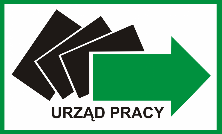 	SĄDECKI URZĄD PRACY	33-300 Nowy Sącz, ul. Zielona 55	tel. sekretariat: 18 44 89 282 informacja: 18 44 89 265, 44 89 312	fax: 18 44 89 313, e-mail: sup@sup.nowysacz.pl	SĄDECKI URZĄD PRACY	33-300 Nowy Sącz, ul. Zielona 55	tel. sekretariat: 18 44 89 282 informacja: 18 44 89 265, 44 89 312	fax: 18 44 89 313, e-mail: sup@sup.nowysacz.pl	SĄDECKI URZĄD PRACY	33-300 Nowy Sącz, ul. Zielona 55	tel. sekretariat: 18 44 89 282 informacja: 18 44 89 265, 44 89 312	fax: 18 44 89 313, e-mail: sup@sup.nowysacz.pl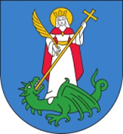 Znak pisma: ES.643.Znak pisma: ES.643.Data pisma:Data pisma: